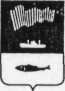 АДМИНИСТРАЦИЯ ГОРОДА МУРМАНСКАП О С Т А Н О В Л Е Н И Е16.04.2012		        №  775	О мерах по обеспечению пожарной безопасности в городских лесах, расположенных в границах муниципального образования город Мурманск, в 2012 годуВ соответствии со статьями 52, 53 Лесного кодекса Российской Федерации, со статьей 16 Федерального закона от 21.12.1994 № 69-ФЗ «О пожарной безопасности, Федеральным законом от 06.10.2003 № 131-ФЗ «Об общих принципах организации местного самоуправления в Российской Федерации», постановлением Правительства Российской Федерации от 30.06.2007 № 417 «Об утверждении правил пожарной безопасности в лесах», постановлением Правительства Мурманской области от 12.03.2012 № 77-ПП «Об обеспечении выполнения мер пожарной безопасности в лесах и тушения лесных пожаров на территории Мурманской области в 2012 году», Уставом муниципального образования город Мурманск, а также в целях обеспечения мер пожарной безопасности в городских лесах, расположенных в границах муниципального образования город Мурманск, постановляю:Утвердить План мероприятий по обеспечению пожарной безопасности в городских лесах, расположенных в границах муниципального образования город Мурманск, в 2012 году (далее – План) согласно приложению.Отделу по гражданской обороне и предупреждению чрезвычайных ситуаций администрации города Мурманска (Осадчук Ю.А.) организовать контроль за выполнением Плана.3. Гражданам при обнаружении фактов возгорания и нарушений правил пожарной безопасности в лесах незамедлительно извещать об этом дежурную службу ГУ «Центр управления в кризисных ситуациях МЧС России по Мурманской области» по телефону 01 или ММБУ «Единая дежурно-диспетчерская служба» по телефону 051.4. Признать утратившими силу постановления администрации города Мурманска:- от 14.06.2011 № 994 «О мерах по обеспечению пожарной безопасности в городских лесах, расположенных в границах муниципального образования город Мурманск, в 2011 году», за исключением пункта 4;- от 05.08.2011 № 1365 «О внесении изменений в постановление администрации города Мурманска от 14.06.2011 № 994 «О мерах по обеспечению пожарной безопасности в городских лесах, расположенных в границах муниципального образования город Мурманск, в 2011 году».5. Редакции газеты «Вечерний Мурманск» (Червякова Н.Г.) опубликовать настоящее постановление с приложением.Настоящее постановление вступает в силу со дня подписания.7. Контроль за выполнением настоящего постановления возложить на первого заместителя главы администрации города Мурманска Лыженкова А.Г.Глава администрациигорода Мурманска                                                                           	А.И. Сысоев Планмероприятий по обеспечению пожарной безопасности в городских лесах, расположенных в границах муниципального образования город Мурманск, в 2012 году_____________________________№п/пМероприятияСрокисполненияОтветственные12341Организовать по заявкам заинтересованных юридических и физических лиц обучение Правилам пожарной безопасности в лесах и способам тушения лесных  пожаров лиц, ответственных за  проведение в лесу работ, культурно-массовых, спортивных и иных мероприятийв периодпожаро-опасного сезонаММБУ «Единая дежурно-диспетчерская служба»2Содействовать проведению в детских городских оздоровительных лагерях в образовательных учреждениях занятий на тему: «Сохранение лесов от пожаров»в период функцио-нирования городских оздорови-тельных лагерейадминистрациигорода Мурманска3Содействовать проведению занятий с молодежью на тему: «Сохранение лесов от пожаров» на базе муниципального образовательного учреждения дополнительного образования детей «Детско-юношеский центр по организации и осуществлению мероприятий по работе с детьми и молодежью»в летний период, взаимодействию с общественными организациями и делам молодежи администрациигорода Мурманска